Plated Dinner MenusPLATED APPETIZERSGrilled Quail QuesadillaSpicy Tomato Salsa$8.00Herb Crusted Pork TenderloinTruffle Risotto$8.00Pulled Short Rib on a Seared Corn CakeTopped with Fried Leeks$10.00Jumbo Shrimp Cocktail 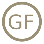 Remoulade, Cocktail Sauce and Lemons$12.00Smoked SalmonParsley, Wedge Boiled Egg with Capers and LemonsPumpernickel Bread$12.00City Club Baked Crab CakeMustard Butter Sauce and a Lemon Slice$15.00                CHILLED SOUPSSpring Pea and Mint Soup Crème Fraiche, Seared Baby Scallops$8.00GazpachoMicro Cilantro, Sour Cream and Crispy Tortillas$7.00 Vichyssoise Potato and Leek Soup $6.00With Jumbo Lump Crab $9.00Plated Dinner Menus  HOT SOUPSFrench Onion SoupProvolone Cheese and Seasoned Croutons$6.00Lobster Bisque Cayenne Oil, Crème Fraiche, Lobster Meat$10.00Fresh Tomato Basil SoupHerbed Croutons$7.00Manhattan Clam Chowder $6.00Pumpkin Bisque (Seasonal) Crème Fraiche and Sprinkled with Nutmeg$6.00Butternut Squash Soup $6.00Chicken Tortilla SoupAvocado, Grated Cheese and Tortilla Strips$6.00SALADSArtisan BlendMarinated Onions, Sliced Heirloom Tomatoes, Herb Crostini, Shaved ParmesanRanch and Balsamic Vinaigrette Dressings$6.00Caesar SaladSeasoned Croutons and Pecorino CheeseTuscan Caesar Dressing$7.00Tossed Garden Salad Cucumbers, TomatoesShredded Carrots and Julienne Bell PeppersRanch and Balsamic Vinaigrette$7.00Plated Dinner MenusSALADSWedge of Iceberg LettuceHickory Smoked Bacon, Cherry Tomato Pico de Gallo, Fried OnionsChipotle Ranch Dressing$7.00Traditional Greek SaladChopped Romaine, Kalamata Olives, Feta Cheese, Cherry TomatoesCucumber Red Onions, Oil & Vinegarand Garlic Pita Toasts$8.00Harvest Salad Diced Butternut, Mesclin, Red Oak, Candied Pecans, Toasted Pumpkin SeedsSherry Vinaigrette$8.00Lola Rosa Salad Stilton Cheese, Caramelized Walnuts and Roasted PearsSherry Vinaigrette$8.00Caprese Salad Heirloom Tomatoes and Buffalo MozzarellaFresh Basil, Fleur de SelAged Balsamic Vinegar, Olive Oil$10.00Plated Dinner MenusPLATED ENTREESFISHSweet Bourbon Glazed SalmonDiced Caramelized Zucchini, Lyonnaise Potatoes and Sweet Bourbon Sauce$22.00Blackened or Grilled Salmon Rice Pilaf with Sautéed Fennel, Asparagus and Fruit Chutney$22.00Four Sautéed Jumbo ShrimpBaby Spinach, Diced Butternut Squash RisottoChive Beurré Blanc$22.00Seared HalibutThai Green Curry Vegetables, Steamed Jasmine Rice(Market Price)Lemon Crusted HalibutAsparagus Spears, Roasted Potatoes and Chive Beurré Blanc(Market Price)Chilean Sea BassSeared, Grilled or Lemon CrustedBaby Spinach and Lemon Lime Risotto(Market Price) Plated Dinner MenusMEATGrilled Pork Chop Asparagus, Creamed Sweet Potatoes, Mango and Corn Salsa$24.00Individual Beef WellingtonBroccolini, Mashed Potatoes and Demi-Glace$32.00Pepper Crusted Pork Tenderloin Medallions Asparagus and Boursin Whipped Potatoes$27.00Seared Six Ounce Filet Mignon(Seared or City Club Rubbed) Sautéed Broccolini, Dauphinoise Potatoes and Balsamic Demi-Glace$32.00Colorado Lamb Chops Ratatouille, Roasted Potatoes and Chimichurri Sauce(Market Price)      POULTRYRosemary Roasted Chicken BreastVegetable Ratatouille, Lemon Basil Rice and Rosemary Demi$22.00Roasted Garlic Chicken Breast Asparagus, Herb Roasted Potatoes, Chardonnay Butter Sauce$22.00Blue Cheese Crusted Chicken BreastSautéed Haricot Vert and Honey Glazed  Carrots$22.00Boursin Stuffed Chicken BreastGrilled Vegetables, Wild Rice and Garlic Shallot Demi-Glace$24.00Chicken en Croute Stuffed with Roasted Fennel and TarragonSautéed Spinach, Honey Glazed  Carrots and Demi-Glace$26.00Plated Dinner MenusDUET PLATESChicken OscarTopped with Asparagus Spears and Crab MeatVegetable Ratatouille, Garlic Mashed Potatoes and Béarnaise Sauce$28.00Filet Mignon Oscar Topped with Asparagus Spears and Crab Meatsautéed Broccolini, Au Gratin Potatoes and Béarnaise Sauce$40.00Sunfish Oscar Topped with Asparagus and Crab MeatGarlic Haricot Vert, Roasted Potatoes, Bearnaise Sauce$27.00Grilled Filet Mignon and Two Garlic Jumbo Shrimp Sautéed Spinach, Roasted Potatoes and Béarnaise Sauce$38.00Grilled Filet Mignon and Seared Tuscan Chicken Haricot Verts, Grilled Sweet Potato Wedges and Herbed Demi-Glace$35.00Grilled Filet Mignon and Lemon Crusted HalibutAsparagus, Au Gratin Potatoes, Beurré Blanc and Demi-Glace$48.00Plated DessertsChocolate Lava Cake- Individual or 3’ TowerChocolate Cake with a Warm Fudge Center$7.00Flourless Chocolate Cake (GF)Chocolate Sauce and Fresh Raspberries $6.00German Chocolate Cake With Fresh Berries$6.00Wild  TriflePound Cake, Wild Berries and Fresh Cream$6.00Carrot CakeVanilla Cream Cheese Icing$6.00Italian Cream CakeFresh Strawberries$6.00Chocolate Pecan Pie Caramel Sauce$6.00 Plated DessertsChocolate MarquisChocolate Cake with Quadruple Chocolate Mousse$6.00Tiramisu CakeCoffee-Soaked Genoise with Mocha Mascarpone$6.00Individual Fruit TartMixed Berries$6.00Key Lime PieServed with Fresh Berries$6.00Chocolate Caramel CrunchDevil’s Food Cake Soaked with Carmel, Milk Chocolate Glaze$6.00NY Cheesecake Served with Fresh Berries$6.00French Apple Tart Crème Anglaisé$6.00